Algebra 2 w/ Trig4.3 Use Functions Involving eWarm-Up:Simplify the expression.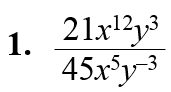 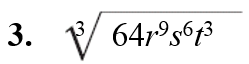 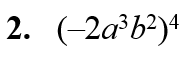 4. An account with a balance of $1000 pays 3.65% annual interest compounded daily. What is the balance at the end of 1 year if no money is added to the principal?---------------------------------------------------------------------NOTES----------------------------------------------------------------------------------Example 1: Simplify Natural Base Expressions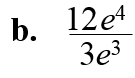 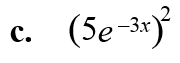 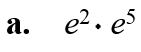 Example 2: Evaluate natural base expressions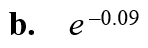 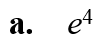 YOU TRY: Simplify the following expressions. 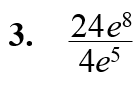 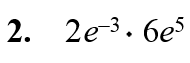 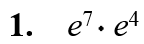 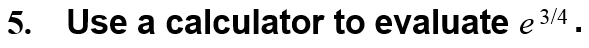 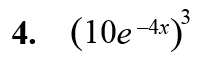 Example 3: Graph natural base functionsGraph the function. State the domain and range.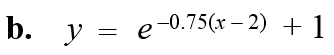 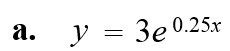 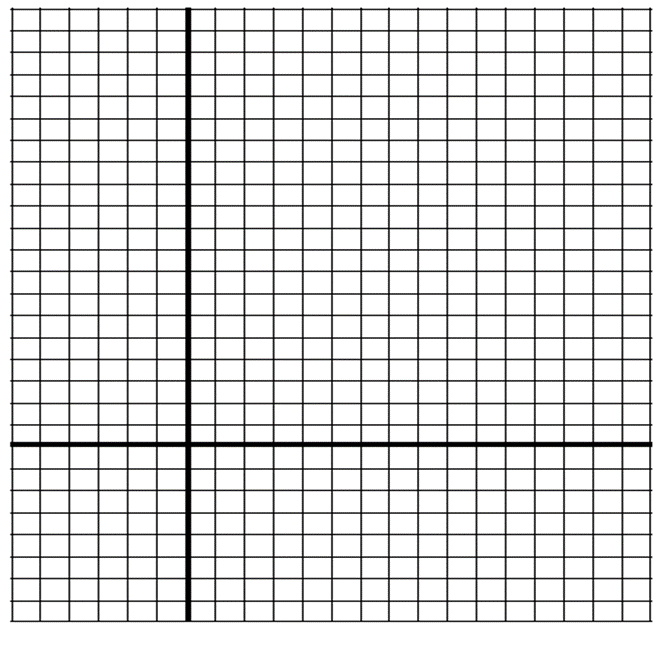 Example 4: Solve a Multi-Step Problem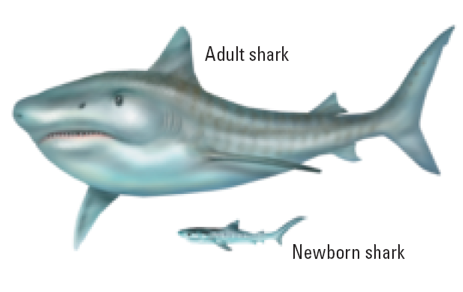 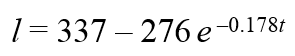 The length l (in centimeters) of a tiger shark can be modeled by the functionwhere t is the shark’s age (in years). Use the graph to estimate the length of a tiger shark that is 3 years old.YOU TRY:Graph the following. State the domain and range. 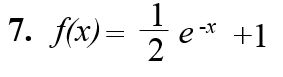 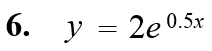 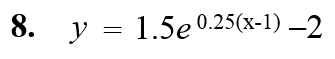 		Example 5: Model Continuously Compounded InterestYOU TRY:9. FINANCE: You deposit $2500 in an account that pays 5% annual interest compounded continuously. Find the balance after each amount of time?a.    2 years						b.    5 years10.    FINANCE: Find the amount of interest earned in parts (a) – (c) of Exercise 9.a. 							b.KEEP GOING: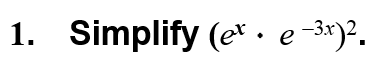 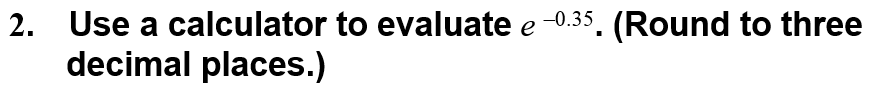 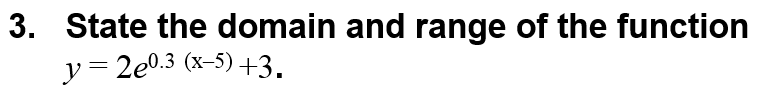 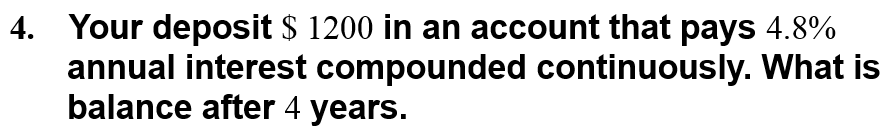 